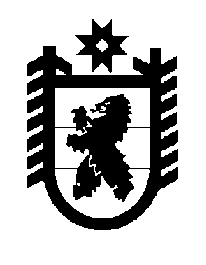 Российская Федерация Республика Карелия    ПРАВИТЕЛЬСТВО РЕСПУБЛИКИ КАРЕЛИЯПОСТАНОВЛЕНИЕот  17 декабря 2016 года № 445-Пг. Петрозаводск О внесении изменения в постановление Правительства 
Республики Карелия от 7 апреля 2016 года № 133-ППравительство Республики Карелия п о с т а н о в л я е т:Внести в приложение к постановлению Правительства Республики Карелия от 7 апреля 2016 года № 133-П «О распределении на 2016 год субсидий бюджетам муниципальных образований на реализацию мероприятий по сохранению мемориальных, военно-исторических объектов и памятников» (Собрание законодательства Республики Карелия, 2016, № 4, ст. 815) изменение, изложив его в следующей редакции:  «Приложение к постановлениюПравительства Республики Карелия от  7 апреля 2016 года № 133-ПРаспределение на 2016 годсубсидий бюджетам муниципальных образованийна реализацию мероприятий по сохранению мемориальных,военно-исторических объектов и памятников                                                                                                         (тыс. рублей)ГлаваРеспублики Карелия                                                                 А.П. Худилайнен№ 
п/пМуниципальное образованиеСумма1231.Калевальский муниципальный район898,42.Кондопожский муниципальный район155,73.Лахденпохский муниципальный район2 512,11234.Лоухский муниципальный район1 777,85.Медвежьегорский муниципальный район, в том числе2 463,0Пиндушское городское поселение2 463,06.Муезерский муниципальный район1 156,47.Олонецкий муниципальный район334,88.Питкярантский муниципальный район, в том числе2 820,2Питкярантское городское поселение2 820,29.Пряжинский муниципальный район178,710.Сегежский муниципальный район466,711.Сортавальский муниципальный район, в том числе180,2Хаапалампинское сельское поселение180,2	12.Суоярвский муниципальный район, в том числе1 456,0Суоярвское городское поселение764,2Итого14 400,0».